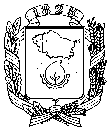 АДМИНИСТРАЦИЯ  ГОРОДА  НЕВИННОМЫССКАСТАВРОПОЛЬСКОГО КРАЯПОСТАНОВЛЕНИЕ26.09.2018                                                                                                      № 1395НевинномысскО внесении изменений в Положение о порядке взимания родительской платы за присмотр и уход за детьми, осваивающими образовательные программы дошкольного образования в муниципальных дошкольных образовательных учреждениях города Невинномысска, утвержденное постановлением администрации города Невинномысска от 16 апреля 2015 г. № 1034 В соответствии с Федеральным законом от 27 июля 2010 г. № 210-ФЗ «Об организации предоставления государственных и муниципальных услуг»,  постановлением Правительства Ставропольского края                                              от 10 апреля 2018 г.  № 132-п «О внесении изменений в пункт 3 Порядка обращения за получением компенсации части платы, взимаемой с родителей (законных представителей) за присмотр и уход за детьми,                         осваивающими образовательные программы дошкольного образования в образовательных организациях, и ее выплаты, утвержденного постановлением Правительства Ставропольского края от 26 февраля 2007 г. № 26-п», постановляю:1. Внести в Положение о порядке взимания родительской платы                    за присмотр и уход за детьми, осваивающими образовательные                программы дошкольного образования в муниципальных дошкольных образовательных учреждениях города Невинномысска, утвержденное постановлением администрации города Невинномысска от 16 апреля 2015 г. № 1034 «Об утверждении Положения о порядке взимания родительской платы за присмотр и уход за детьми, осваивающими образовательные программы дошкольного образования в муниципальных дошкольных образовательных учреждениях города Невинномысска», следующие изменения:1) в пункте 3 раздела II слова «муниципальным казенным          учреждением «Центром бухгалтерского обслуживания учреждений, подведомственных управлению образования администрации города Невинномысска» (далее - МКУ «ЦБО»)» заменить словами «муниципальным казенным учреждением «Межведомственным учетным центром» города Невинномысска» (далее - МКУ «МУЦ»)»;2) в подпункте 1 пункта 9 слова «справка о составе семьи» исключить.2. Настоящее постановление разместить на официальном                        сайте администрации города Невинномысска в                                              информационно – телекоммуникационной сети «Интернет».Глава города НевинномысскаСтавропольского края                                                                    М.А. Миненков